Ispit održan 28.01.2021. su položili sledeći studenti:Uvid u radove se organizuje samo za studente koji nisu pozvani na usmeni ispit, u petak 03.02.2023 u učionici MI 15 sa početkom u 11h.Na usmeni ispit se pozivaju sledeći studenti:Usmeni deo ispita će se održati u ponedeljak, 06.02. 2023. po datom rasporedu u učionici MI 16. Usmeni ispit prvenstveno obuhvata gradivo o izboru materijala (označavanje metala, osobine i primena).U Novom Sadu 02.02.2023. godPredmetni nastavnikProf. dr Dragan Rajnović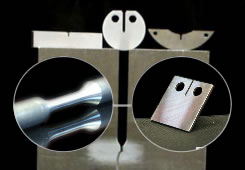 Rezultati ispitaMAŠINSKI MATERIJALIR. br.Br. indeksaPrezimeImeI deoII deoIII deoIV deoMP 2/2022RadojevićJovana10MP 5/2022ĐođićVasilije10,4MP 11/2022RajakMilorad12,8MP 17/2022ĆulibrkNikola10MP 22/2022GrašarevićVanja10MP 24/2022ObradovićMarko12,4MP 26/2022TatićAleksa10,4MP 28/2022JovičićMiloš11,6MP 29/2022IlićVladimir10MP 33/2022SavićDejan10MP 39/2022PerinIvan11,2MP 42/2022MatićMilutin10MP 56/2022GrujićJanko10MP 57/2022ManjakDijana12,8MP 63/2022LivajaFilip10,0MP 68/2022DavidovićDejana14MP 69/2022KostićLuka12MP 70/2022MihićVeljko12,8MP 74/2022StevanovićVasilije10,8MP 83/2022KojićMiloš11,2MP 85/2022ŠupićMarko12MP 86/2022VukajlovićNevena12MP 96/2022BojčukMarijan10MP 100/2022KovačevićTeodora1012,4MM 5/2022BurčerDavid10MM 6/2022SavatićNikola16,8MM 15/2022KrstićIlija10MM 16/2022KneževićSavka12,8MM 18/2022ĐukićVanja12,4MM 28/2022KoledinBogdan10MM 33/2022BožićTeodor10,8MM 39/2022RatkovićDušan14MM 48/2022VujasinovićBojana10MM 49/2022RakićDušan11,6MM 50/2022ĐekanovićIvona13,2MM 58/2022VišackiNemanja12ME 5/2022StojanovićNikolina15,6ME 6/2022KovačevićJovana12,4ME 10/2022ŽdraleMarko10ME 12/2022EmberAndrija14,4ME 14/2022ŠtulaDane14ME 25/2022ŽivkovićMiloš10ME 32/2022MijovićMiloš11,6MM 17/2017PoštićMiloš16VremeR. br.Br. indeksaPrezimeImeUkupno bodova10h06.02.MM 25/2022StevanićSiniša94,4(zaključeno 10)10h06.02.MP 4/2022LazićDarko91,410h06.02.MM 13/2022CvjetkovićJovan91,610h06.02.ME 4/2022BozaloNemanja91,610h06.02.MP 36/2022PetrovićTomislav8611h06.02.ME 3/2022KovačevUroš8611h06.02.MP 25/2022JovanovDimitrije84,411h06.02.ME 12/2022EmberAndrija82,911h06.02.MP 22/2022GrašarevićVanja82,411h06.02.MP 43/2022MalbašaJefimija81,811h06.02.MP 7/2022NikolićLara80,812h06.02.MP 18/2022HolaiArnold8012h06.02.MP 59/2022VincilirDejan77,412h06.02.MP 44/2022StanojlovićNikola76,812h06.02.ME 8/2022ApostolovićJovan7612h06.02.ME 16/2022TopićNikolina73,512h06.02.ME 9/2022JosipovićMiloš73,313h06.02.ME 25/2022ŽivkovićMiloš72,913h06.02.MP 38/2022SimićDejan72,813h06.02.MM 26/2022JerkanLuka72,813h06.02.MP 42/2022MatićMilutin72,213h06.02.ME 50/2022DimovićDaliborka70,314h06.02.ME 7/2022BogdanovićBojan70,214h06.02.MP 20/2022MitrovićDanijel68,614h06.02.MP 45/2022StarčevićAnđela68,214h06.02.ME 10/2022ŽdraleMarko66,615h06.02.MP 5/2022ĐođićVasilije65,615h06.02.MP 29/2022IlićVladimir64,615h06.02.MP 11/2022RajakMilorad60,915h06.02.MP 56/2022GrujićJanko54,6